ЗАДАНИЯ ПО МАТЕМАТИКЕ ДЛЯ ГРУПП: 2РЭ11, 2РЭ12, 2МЭ11Весь теоретический материал записать в лекционную тетрадь. Задание выполнить в рабочей тетради.	КВАДРАТНЫЕ НЕРАВЕНСТВАОпределение. Неравенство называют квадратным, если старшая (наибольшая) степень неизвестного «x» равна двум. (при этом квадратный трехчен записан с лева а справа ноль)
Важно!Решать квадратное неравенство таким же образом, как и линейное нельзя!Решают квадратные неравенства ДВУМЯ МЕТОДАМИ:Метод интервалов.Метод графический.Выбор метода зависит от корней соответствующего квадратного уравнения.Если корней у уравнения два то метод ИНТЕРВАЛОВ.Если корень один или корней нет то метод только ГРАФИЧЕСКИЙПри решении любого квадратного неравенства рассматривается квадратичная функция, от поведения графика которой и зависит решение самого неравенства.Напомним, графиком квадратичной функции является парабола, расположение которой зависит от коэффициентов квадратичной функции и корней соответствующего квадратного уравнения. Возможны следующие случаи.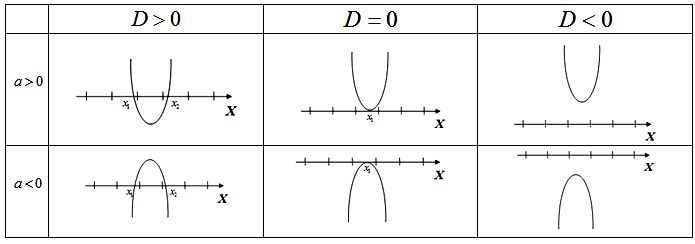 ВАЖНО!!!!!При написании ответа для квадратного неравенства важно помнить, что изначально мы решаем именно неравенство, поэтому речь идет именно о «решениях», а не о «корнях».Помните, что решением любых неравенств, как правило, являются области решений (множество чисел), а в уравнениях — это конкретные числа, которые мы называем корнями уравнений.Стоит запомнить для себя: уравнения — корни, неравенства — решения.ОБРАЗЕЦ ОФОРМЕЛЕНИЯ РЕШЕНИЯ В ТЕТРАДИ.х2 + х – 12 ≤ 0Рассмотрим функцию и найдем ее нули.х2 + х – 12 = 0D = 12 - 4∙1∙(-12) = 49Метод интервалов Парабола ветви вверх, пересекает ОХ               +                                               +                 -4                  -                    3ЗАДАНИЕ.Решить неравенство.НеравенствоТипx − 7 < 0линейноеx2 + 5x ≥ 0квадратное2x − 7 > 5линейноеx2 + x − 12 ≤ 0квадратное